П О К А Н АЗА ПРИВЛИЧАНЕ НА МЕЖДУНАРОДНИ УЧЕНИ ЗА УЧАСТИЕ В ПРОЦЕДУРА ПО ОЦЕНЯВАНЕ НА ВЪТРЕШНИ ЗА УНИВЕРСИТЕТА ПРОЕКТИ Срок: 15.03.2023г.Ръководството на МУ-Плевен и Екипът за управление на проект BG-RRP-2.004-0003-C01: ИЗСЛЕДОВАТЕЛСКО ВИСШЕ УЧИЛИЩЕ: МЕДИЦИНСКИ УНИВЕРСИТЕТ - ПЛЕВЕН, СТРАТЕГИЧЕСКА НАУЧНОИЗСЛЕДОВАТЕЛСКА И ИНОВАЦИОННА ПРОГРАМА ЗА РАЗВИТИЕ (СНИИПР), финансиран по Национален план за възстановяване и устойчивост, Компонент „Иновативна България“, Инвестиция 1 „Програма за ускоряване на икономическото възстановяване и трансформация чрез наука и иновации“ и Процедура за „Създаване на мрежа от изследователски висши училища в България“, на основание на заповед на Ректора на МУ-Плевен №727 от 02.03.2023 год., (приложена като прикачен файл), отправя покана за привличане на международни учени за участие в процедура по оценяване на вътрешни за Университета проекти - приложни научни изследвания, насочени към иновации или интелектуална собственост. Кандидатите трябва да отговарят на следните условия:Да притежават една от следните специалности: кардиология, дерматология, онкология, фармация, фармакология, фармакогнозия, химия; Да притежават експертен опит в оценка на научноизследователски проекти.Срок за подаване на документи – 15 март 2023 год.За участие в конкурса е необходимо да се подадат:европейски формат на автобиография;документи, подкрепящи условията по обявата. Документите се подават електронно на: med_health@mu-pleven.bgПроектите са в основните за МУ-Плевен направления:1.Нови технологии в медицината: телемедицина и 3D медицина, клетъчни и тъканни технологии, стволови клетки и биопринтиране, изкуствен интелект, роботизирани и минимално инвазивни интервенции.2.Социално значими мултифакторни заболявания и редки заболявания: генетика, механизми, диагностика, превенция, лечение и рехабилитация.3.Онкология, онкогенетика, молекулярна патология и персонализирана медицина.4.Проблемни микроорганизми в инфектологията.5.Обществено здраве и здравни грижи, здравен мениджмънт, промоция на здравето, превенция, контрол и рехабилитация на заболяванията.6.Оценка на здравните технологии, лекарствена безопасност, фармакоепидемиологични подходи за осигуряване на рационална лекарствена употреба.7.Биологично активни вещества от естествен и синтетичен произход.8.Технологични и биофармацевтични изследвания за създаване на лекарстводоставящи системи.Критерии за оценка и класиране на научноизследователските проекти:Научна значимост на проекта (научно-теоретично или научно-приложно значение);Оригиналност на проекта;Обосновка и формулиране на научната хипотеза;Адекватност на методичния подход;Обоснованост на предвидените разходи и исканите средства;Оценка на възможностите на колектива за достигане на набелязаната цел;Практическа реализуемост на проекта (приложимост на очакваните резултати);Участие на млади учени;Техническо оформяне и пълнота на предложената информация в проекта.Пълна информация за отправената покана можете да получите при ръководителя на Проекта доц. д-р Мариела Стефанова Камбурова, д.м.н., на тел. + 359 64 884 295, стая № 321 на Учебен корпус на МУ-Плевен, e-mail: med_health@mu-pleven.bg.След крайния срок документи няма да се приемат!Екип за изпълнение на проект Med for Health (Медицина за здраве)Национален план за възстановяване и устойчивост
BG-RRP-2.004-0003 - Създаване на мрежа от изследователски висши училища в България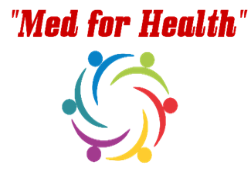 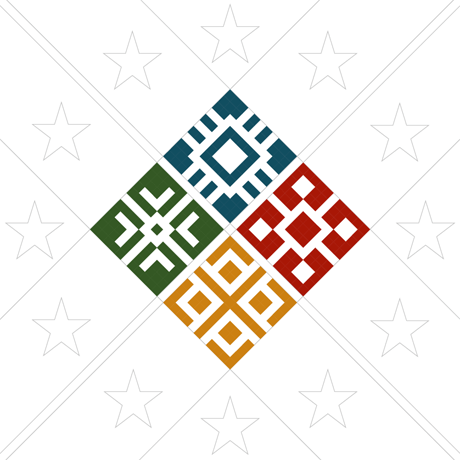 